		FOGOLAR ASSOCIATION OF WINNIPEG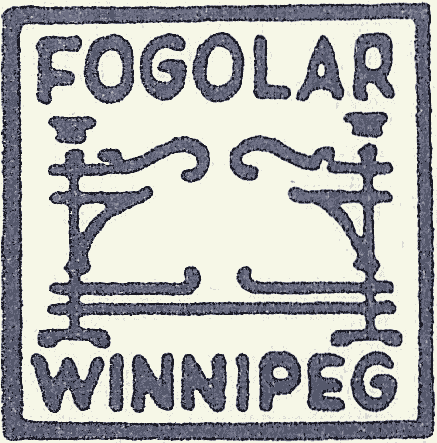                               PREMIO CAMPO FOGOLAR – APPLICATION FORMName ____________________________________________________________________Address __________________________________________________________________City____________________    Province ____________        Postal Code _______________Phone _________________  Cell  ________________ Email _________________________General InformationApplicant must be a member of the Fogolar Association of Winnipeg or a direct descendant of an individual born in either Friuli Venezia Giulia (FVG) or the Veneto region.Father’s/Grandfather’s/Great Grandfather’s city/town/region of birth:___________________________________________________________________Mother’s/Grandmother’s/Great Grandmother’s city/town/region of birth:___________________________________________________________________Are you a current member of the Fogolar Assoc. of Winnipeg?     YES ____   NO _____    Date of birth:  _______________________ Are you a Manitoba Resident:  YES _____ NO _______If your answer is NO, you must then be a Canadian Resident and a descendant of a Founding Member of the CAMPO FOGOLAR.  Name of Founding Member: _______________________________________________________________________
Are you a Canadian citizen:  YES _____ NO _______Please enter your response following each question.  Attach additional information if required.Your Education1	Provide details on the most recent educational institute you attended.  Attach an official transcript.________________________________________________________________________________Your Next Year2  (a) 	Provide full details on the post-secondary education (university, college, trades) or graduate studies in which you are enrolled.  Include the institution name, address, year you will be attending, program and major._______________________________________________________________________________
_______________________________________________________________________________
_______________________________________________________________________________
_______________________________________________________________________________
_______________________________________________________________________________
2 (b) 	If instead, you are accepted into a recognized cultural/academic program in FVG or Veneto regions, provide further details on the program including its full name, accreditation, location and program details.  Attach a brochure if available._______________________________________________________________________________
_______________________________________________________________________________
_______________________________________________________________________________
_______________________________________________________________________________
_______________________________________________________________________________
Your Goals3 (a)	Briefly describe your career aspirations and how those are connected to the above program?  _______________________________________________________________________________
_______________________________________________________________________________
_______________________________________________________________________________
3 (b)	How would the Premio Campo Fogolar help you achieve your goals?_______________________________________________________________________________
_______________________________________________________________________________
_______________________________________________________________________________
_______________________________________________________________________________
Your Heritage4	What does your Italian/Friuli-Venezia-Giulia/Veneto heritage mean to you? _______________________________________________________________________________
_______________________________________________________________________________
_______________________________________________________________________________
________________________________________________________________________________Your Time5 (a)	Provide information on your participation in any of the following: the Fogolar Associations, Italian organizations or Italian cultural events._______________________________________________________________________________
_______________________________________________________________________________
_______________________________________________________________________________
________________________________________________________________________________5 (b)	Describe school or community activities that you have participated in, with specific emphasis on any leadership positions or achievements you made in areas such as citizenship, sports and the arts._______________________________________________________________________________
_______________________________________________________________________________
_______________________________________________________________________________
________________________________________________________________________________Your ResponsibilitiesIt is your responsibility to ensure that your application is complete and received on or before the posted deadline.  In addition to answering all questions, please ensure you attach:Copy of official transcript from the most educational institute you attendedProof of acceptance into the program in 4 (a) or (b)Two letters of referenceDate: _______________________ Signature:  ________________________________